Памятка по противодействию коррупции в школе     Борьба с коррупцией - одно из приоритетных направлений государственной политики нашей страны.    В законодательстве Российской Федерации под коррупцией понимается злоупотребление служебным положением, дача взятки, получение взятки, злоупотребление полномочиями, коммерческий подкуп либо иное незаконное использование физическим лицом своего должностного положения вопреки законным интересам общества и государства в целях получения выгоды в виде денег, ценностей, иного имущества или услуг имущественного характера, иных имущественных прав для себя или для третьих лиц либо незаконное предоставление такой выгоды указанному лицу другими физическими лицами; а также совершение указанных деяний от имени или в интересах юридического лица.Что должен знать каждый родитель?Никто не вправе требовать от вас внесение денежных средств на содержание образовательного учреждения. Собирать с родителей деньги на нужды детского сада или школы запрещено!Школа может привлекать дополнительные средства за счет предоставления платных дополнительных образовательных услуг, предусмотренных ее уставом. Но в этом случае брать деньги наличными учителя не имеют права. Вся оплата идет исключительно через банк и только после заключения договора на оказание платных услуг. Платные дополнительные занятия, предлагаемые школой в свободное от учёбы время, могут быть только добровольными!Родители вправе оказывать посильную материальную помощь сугубо на добровольной основе и только в безналичной форме. Внимание! Давление на вас или на вашего ребенка со стороны администрации учреждения, педагогов, родительского комитета или Попечительского совета – это грубое нарушение законодательства!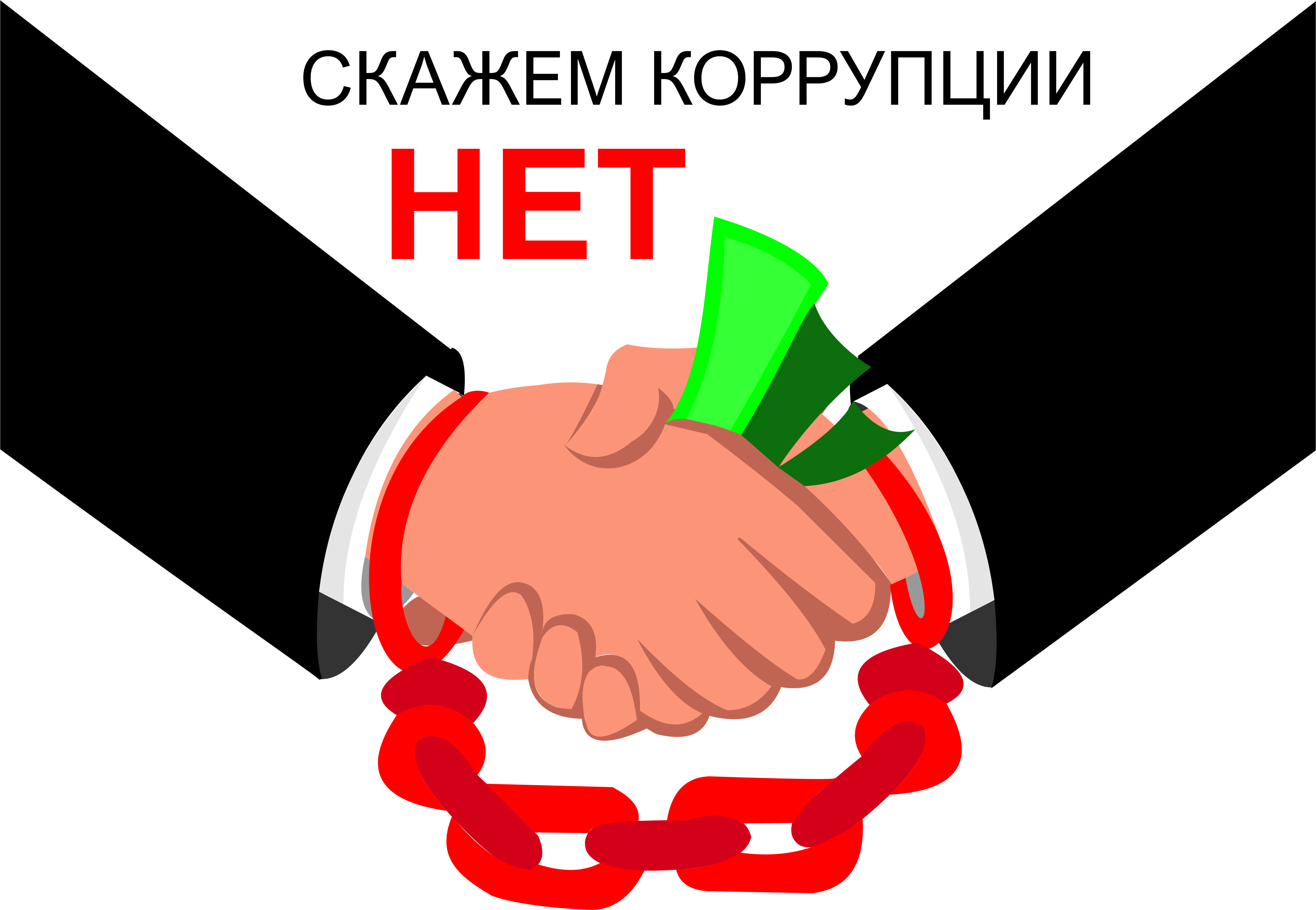 